Long Term Planning                   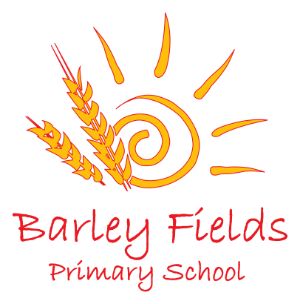 Early Years   Nursery2019-20Learning and teaching in EYFS will carefully follow the statuary and non-statuary guidance provided by the DfE. This planning is given as a guide to show how learning may emerge across the year. However, as it is a requirement that learning and development opportunities are planned around the needs and interests of each individual child, it should be noted that it is likely to transform throughout the year in response to our children and the enabling environment we provide for them. 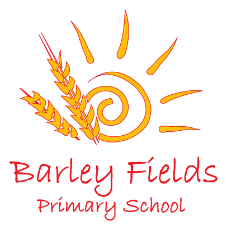 Nursery Long Term Phonics PlanAutumn TermAutumn TermAutumn TermAutumn TermSpring TermSpring TermSpring TermSummer TermSummer TermSummer TermSummer TermSeptemberOctoberNovemberDecemberJanuaryFebruaryMarchAprilMayJuneJulyPossible Themes Seasons – Autumn/WinterSeasons – Autumn/WinterSeasons – Autumn/WinterSeasons – Autumn/WinterSeasons – Winter/SpringSeasons – Winter/SpringSeasons – Winter/SpringSeasons – Spring/SummerSeasons – Spring/SummerSeasons – Spring/SummerSeasons – Spring/SummerPossible Themes Mixed-up Nursery Rhymes/Once Upon a TimeMixed-up Nursery Rhymes/Once Upon a TimeMixed-up Nursery Rhymes/Once Upon a TimeMixed-up Nursery Rhymes/Once Upon a TimeSpace (Aliens)
Monsters
DinosaursSpace (Aliens)
Monsters
DinosaursSpace (Aliens)
Monsters
DinosaursPirates
Under the Sea
Living Things (plants, minibeasts, etc.)Pirates
Under the Sea
Living Things (plants, minibeasts, etc.)Pirates
Under the Sea
Living Things (plants, minibeasts, etc.)Pirates
Under the Sea
Living Things (plants, minibeasts, etc.)Possible Themes Halloween
Diwali (Hindu)Remembrance DayBonfire NightChristmasChinese New YearAustralia DayValentine’s DayShrove TuesdayLent
Easter

Holi (Hindu)World Book DayMother’s DayRamadanFather’s DayEidIndependence DayAutumn TermAutumn TermAutumn TermAutumn TermSpring TermSpring TermSpring TermSpring TermSummer TermSummer TermSummer TermSummer TermSummer TermSeptemberOctoberNovemberDecemberJanuaryFebruaryFebruaryMarchAprilMayMayJuneJulyAspect 1 - General sound discrimination – environmental
The aim of this aspect is to raise children's awareness of the sounds around them and to develop their listening skills. Activities suggested in the guidance include going on a listening walk, drumming on different items outside and comparing the sounds, playing a sounds lotto game and making shakers.Aspect 2 - General sound discrimination - instrumental sounds
This aspect aims to develop children's awareness of sounds made by various instruments and noise makers. Activities include comparing and matching sound makers, playing instruments alongside a story and making loud and quiet soundsAspect 1 - General sound discrimination – environmental
The aim of this aspect is to raise children's awareness of the sounds around them and to develop their listening skills. Activities suggested in the guidance include going on a listening walk, drumming on different items outside and comparing the sounds, playing a sounds lotto game and making shakers.Aspect 2 - General sound discrimination - instrumental sounds
This aspect aims to develop children's awareness of sounds made by various instruments and noise makers. Activities include comparing and matching sound makers, playing instruments alongside a story and making loud and quiet soundsAspect 3 - General sound discrimination - body percussion
The aim of this aspect is to develop children's awareness of sounds and rhythms. Activities include singing songs and action rhymes, listening to music and developing a sounds vocabulary.Aspect 4 - Rhythm and rhyme
This aspect aims to develop children's appreciation and experiences of rhythm and rhyme in speech. Activities include rhyming stories, rhyming bingo, clapping out the syllables in words and odd one out.Aspect 3 - General sound discrimination - body percussion
The aim of this aspect is to develop children's awareness of sounds and rhythms. Activities include singing songs and action rhymes, listening to music and developing a sounds vocabulary.Aspect 4 - Rhythm and rhyme
This aspect aims to develop children's appreciation and experiences of rhythm and rhyme in speech. Activities include rhyming stories, rhyming bingo, clapping out the syllables in words and odd one out.Aspect 5 – Alliteration
The focus is on initial sounds of words, with activities including I-Spy type games and matching objects which begin with the same sound.Aspect 6 - Voice sounds
The aim is to distinguish between different vocal sounds and to begin oral blending and segmenting. Activities include Metal Mike, where children feed pictures of objects into a toy robot's mouth and the teacher sounds out the name of the object in a robot voice - /c/-/u/-/p/ cup, with the children joining in.Aspect 5 – Alliteration
The focus is on initial sounds of words, with activities including I-Spy type games and matching objects which begin with the same sound.Aspect 6 - Voice sounds
The aim is to distinguish between different vocal sounds and to begin oral blending and segmenting. Activities include Metal Mike, where children feed pictures of objects into a toy robot's mouth and the teacher sounds out the name of the object in a robot voice - /c/-/u/-/p/ cup, with the children joining in.Aspect 7 - Oral blending and segmenting
In this aspect, the main aim is to develop oral blending and segmenting skills.To practise oral blending, the teacher could say some sounds, such as /c/-/u/-/p/ and see whether the children can pick out a cup from a group of objects. For segmenting practise, the teacher could hold up an object such as a sock and ask the children which sounds they can hear in the word sock.Aspect 7 - Oral blending and segmenting
In this aspect, the main aim is to develop oral blending and segmenting skills.To practise oral blending, the teacher could say some sounds, such as /c/-/u/-/p/ and see whether the children can pick out a cup from a group of objects. For segmenting practise, the teacher could hold up an object such as a sock and ask the children which sounds they can hear in the word sock.Consolidating all aspectsIntroducing Phase 2
In Phase 2, letters and their sounds are introduced one at a time. A set of letters is taught each week, in the following sequence:Set 1: s, a, t, p
Set 2: i, n, m, d
Set 3: g, o, c, k
Set 4: ck, e, u, r
Set 5: h, b, f, ff, l, ll, ss
As soon as each set of letters is introduced, children will be encouraged to use their knowledge of the letter sounds to blend and sound out words. For example, they will learn to blend the sounds s-a-t to make the word sat. They will also start learning to segment words. For example, they might be asked to find the letter sounds that make the word tap from a small selection of magnetic lettersConsolidating all aspectsIntroducing Phase 2
In Phase 2, letters and their sounds are introduced one at a time. A set of letters is taught each week, in the following sequence:Set 1: s, a, t, p
Set 2: i, n, m, d
Set 3: g, o, c, k
Set 4: ck, e, u, r
Set 5: h, b, f, ff, l, ll, ss
As soon as each set of letters is introduced, children will be encouraged to use their knowledge of the letter sounds to blend and sound out words. For example, they will learn to blend the sounds s-a-t to make the word sat. They will also start learning to segment words. For example, they might be asked to find the letter sounds that make the word tap from a small selection of magnetic lettersConsolidating all aspectsIntroducing Phase 2
In Phase 2, letters and their sounds are introduced one at a time. A set of letters is taught each week, in the following sequence:Set 1: s, a, t, p
Set 2: i, n, m, d
Set 3: g, o, c, k
Set 4: ck, e, u, r
Set 5: h, b, f, ff, l, ll, ss
As soon as each set of letters is introduced, children will be encouraged to use their knowledge of the letter sounds to blend and sound out words. For example, they will learn to blend the sounds s-a-t to make the word sat. They will also start learning to segment words. For example, they might be asked to find the letter sounds that make the word tap from a small selection of magnetic lettersConsolidating all aspectsIntroducing Phase 2
In Phase 2, letters and their sounds are introduced one at a time. A set of letters is taught each week, in the following sequence:Set 1: s, a, t, p
Set 2: i, n, m, d
Set 3: g, o, c, k
Set 4: ck, e, u, r
Set 5: h, b, f, ff, l, ll, ss
As soon as each set of letters is introduced, children will be encouraged to use their knowledge of the letter sounds to blend and sound out words. For example, they will learn to blend the sounds s-a-t to make the word sat. They will also start learning to segment words. For example, they might be asked to find the letter sounds that make the word tap from a small selection of magnetic lettersConsolidating all aspectsIntroducing Phase 2
In Phase 2, letters and their sounds are introduced one at a time. A set of letters is taught each week, in the following sequence:Set 1: s, a, t, p
Set 2: i, n, m, d
Set 3: g, o, c, k
Set 4: ck, e, u, r
Set 5: h, b, f, ff, l, ll, ss
As soon as each set of letters is introduced, children will be encouraged to use their knowledge of the letter sounds to blend and sound out words. For example, they will learn to blend the sounds s-a-t to make the word sat. They will also start learning to segment words. For example, they might be asked to find the letter sounds that make the word tap from a small selection of magnetic letters